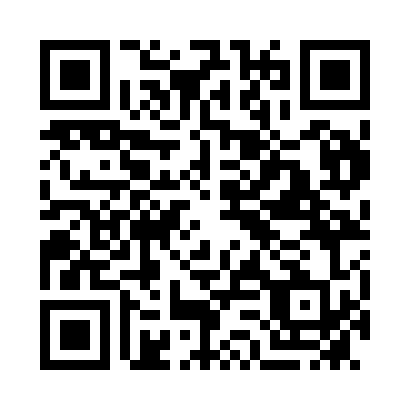 Prayer times for Dubbo, AustraliaWed 1 May 2024 - Fri 31 May 2024High Latitude Method: NonePrayer Calculation Method: Muslim World LeagueAsar Calculation Method: ShafiPrayer times provided by https://www.salahtimes.comDateDayFajrSunriseDhuhrAsrMaghribIsha1Wed5:156:3812:033:055:276:462Thu5:156:3912:033:045:266:453Fri5:166:3912:023:035:256:444Sat5:166:4012:023:035:246:435Sun5:176:4112:023:025:246:426Mon5:186:4112:023:015:236:427Tue5:186:4212:023:015:226:418Wed5:196:4312:023:005:216:409Thu5:196:4312:022:595:206:4010Fri5:206:4412:022:595:206:3911Sat5:206:4512:022:585:196:3812Sun5:216:4612:022:585:186:3813Mon5:226:4612:022:575:176:3714Tue5:226:4712:022:565:176:3715Wed5:236:4812:022:565:166:3616Thu5:236:4812:022:555:156:3617Fri5:246:4912:022:555:156:3518Sat5:246:5012:022:545:146:3519Sun5:256:5012:022:545:146:3420Mon5:256:5112:022:535:136:3421Tue5:266:5212:022:535:136:3322Wed5:276:5212:022:535:126:3323Thu5:276:5312:022:525:126:3324Fri5:286:5412:022:525:116:3225Sat5:286:5412:032:525:116:3226Sun5:296:5512:032:515:106:3227Mon5:296:5512:032:515:106:3128Tue5:306:5612:032:515:106:3129Wed5:306:5712:032:505:096:3130Thu5:316:5712:032:505:096:3131Fri5:316:5812:032:505:096:30